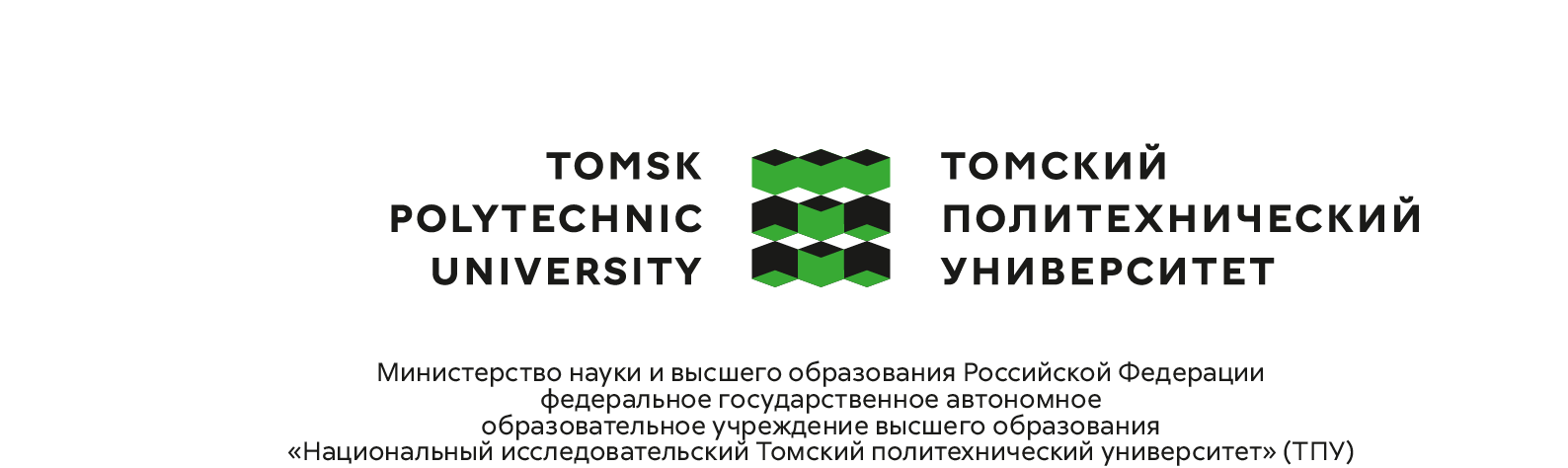 Бизнес-школаНаправление подготовки 27.03.05 ИнноватикаООП/ОПОП Предпринимательство в инновационной деятельности Уровень образования бакалавриатПериод выполнения весенний семестр 2023/2024 учебного года	КАЛЕНДАРНЫЙ РЕЙТИНГ-ПЛАНвыполнения выпускной квалификационной работыОбучающийся:Тема работы: СОСТАВИЛ:Руководитель ВКРСОГЛАСОВАНО:Руководитель ООП/ОПОПОбучающийсяГруппаФИО3Н01Иванова Анна Павловнауказывается тема ВКРСрок сдачи обучающимся выполненной работы:Дата контроляНазвание раздела (модуля) /вид работы (исследования)Максимальныйбалл раздела (модуля)………ДолжностьФИОУченая степень, званиеПодписьДатаДолжностьФИОУченая степень, званиеПодписьДатадоцент Калашникова Т. В.к.т.н.,доцентГруппаФИОПодписьДата3Н01Иванова А. П.